Insert main headings using “Template – heading 1 style”The Guideline should provide detail and context, and give effect to the principles established within the related Policy or Procedure. The information should adhere to the Guideline’s intent and elaborate on the requirements in the related Policy or Procedure. Be careful when drafting the content as a Guideline is not intended to be a mandatory document in the UNSW Policy Framework.Headings should be used to clearly structure the content and the relevant actions. Numbered and named subsections and paragraphs should also be used.[Note: indent “Template – heading 2 style” for third level numbering]Insert subheading using “Template – heading 2 style”Insert text using “template – body text style”.[Number paragraphs, if required]Insert sub-heading using “Template – heading 2 style”Main headingSub-headingSub-heading[Numbered paragraphs, if required][Numbered paragraphs, if required]Main headingSub-headingSub-heading[Numbered paragraphs, if required][Numbered paragraphs, if required]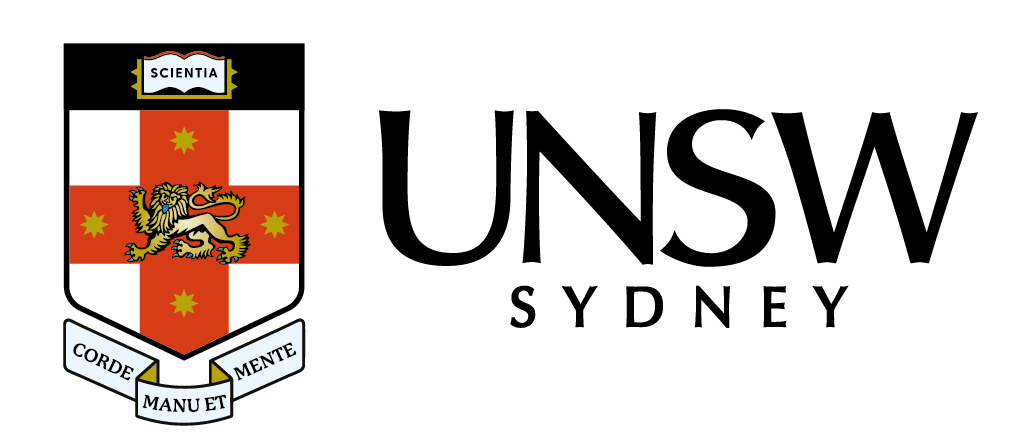 Insert title of the Guideline using “Guideline Name” The title should be clear and concise and avoid the use of acronyms. It should not start with Guideline or UNSW.Insert title of the Guideline using “Guideline Name” The title should be clear and concise and avoid the use of acronyms. It should not start with Guideline or UNSW.Insert title of the Guideline using “Guideline Name” The title should be clear and concise and avoid the use of acronyms. It should not start with Guideline or UNSW.Insert title of the Guideline using “Guideline Name” The title should be clear and concise and avoid the use of acronyms. It should not start with Guideline or UNSW.Insert title of the Guideline using “Guideline Name” The title should be clear and concise and avoid the use of acronyms. It should not start with Guideline or UNSW.VersionApproved byApproved byApproval dateEffective dateNext full reviewNext full reviewX.X[to be completed][to be completed]XX Month YearXX Month YearMonth YearMonth YearGuideline StatementGuideline StatementGuideline StatementGuideline StatementGuideline StatementGuideline StatementGuideline StatementPurposePurposeState the purpose of the Guideline. This should be a short statement.  It may include risks to be addressed or benefits to be achieved.State the purpose of the Guideline. This should be a short statement.  It may include risks to be addressed or benefits to be achieved.State the purpose of the Guideline. This should be a short statement.  It may include risks to be addressed or benefits to be achieved.State the purpose of the Guideline. This should be a short statement.  It may include risks to be addressed or benefits to be achieved.State the purpose of the Guideline. This should be a short statement.  It may include risks to be addressed or benefits to be achieved.ScopeScopeSpecify the groups to whom the Guideline applies, e.g.: all staff/students or particular cohorts.Specify the groups to whom the Guideline applies, e.g.: all staff/students or particular cohorts.Specify the groups to whom the Guideline applies, e.g.: all staff/students or particular cohorts.Specify the groups to whom the Guideline applies, e.g.: all staff/students or particular cohorts.Specify the groups to whom the Guideline applies, e.g.: all staff/students or particular cohorts.Are Local Documents on this subject permitted?Are Local Documents on this subject permitted? Yes, however Local Documents must be consistent with this University-wide Document. Yes, however Local Documents must be consistent with this University-wide Document. Yes, however Local Documents must be consistent with this University-wide Document. Yes, however Local Documents must be consistent with this University-wide Document.  NoGuidelineGuidelineGuidelineGuidelineGuidelineGuidelineGuidelineAccountabilitiesAccountabilitiesAccountabilitiesAccountabilitiesAccountabilitiesAccountabilitiesResponsible OfficerResponsible OfficerTitle of the senior executive having greatest overall responsibility for the subject area that this Guideline relates to.Title of the senior executive having greatest overall responsibility for the subject area that this Guideline relates to.Title of the senior executive having greatest overall responsibility for the subject area that this Guideline relates to.Title of the senior executive having greatest overall responsibility for the subject area that this Guideline relates to.Contact OfficerContact OfficerTitle of the person responsible for the day to day management of this Guideline and who will assist with queries. Title of the person responsible for the day to day management of this Guideline and who will assist with queries. Title of the person responsible for the day to day management of this Guideline and who will assist with queries. Title of the person responsible for the day to day management of this Guideline and who will assist with queries. Supporting InformationSupporting InformationSupporting InformationSupporting InformationSupporting InformationSupporting InformationLegislative ComplianceLegislative ComplianceThis Guideline supports the University’s compliance with the following legislation:List the full titles and URLs of any applicable State or Federal legislation, including any relevant pinpoint references. If relevant, list any UNSW statutes/regulations that this Guideline relates to. Any variation to this Guideline must remain consistent with the parent statute or regulation.If none, insert “Nil”. Legislation listed here must be included in the UNSW Legislation Register.Contact the UNSW Compliance Manager for further advice when completing this section.This Guideline supports the University’s compliance with the following legislation:List the full titles and URLs of any applicable State or Federal legislation, including any relevant pinpoint references. If relevant, list any UNSW statutes/regulations that this Guideline relates to. Any variation to this Guideline must remain consistent with the parent statute or regulation.If none, insert “Nil”. Legislation listed here must be included in the UNSW Legislation Register.Contact the UNSW Compliance Manager for further advice when completing this section.This Guideline supports the University’s compliance with the following legislation:List the full titles and URLs of any applicable State or Federal legislation, including any relevant pinpoint references. If relevant, list any UNSW statutes/regulations that this Guideline relates to. Any variation to this Guideline must remain consistent with the parent statute or regulation.If none, insert “Nil”. Legislation listed here must be included in the UNSW Legislation Register.Contact the UNSW Compliance Manager for further advice when completing this section.This Guideline supports the University’s compliance with the following legislation:List the full titles and URLs of any applicable State or Federal legislation, including any relevant pinpoint references. If relevant, list any UNSW statutes/regulations that this Guideline relates to. Any variation to this Guideline must remain consistent with the parent statute or regulation.If none, insert “Nil”. Legislation listed here must be included in the UNSW Legislation Register.Contact the UNSW Compliance Manager for further advice when completing this section.Parent Document (Policy and Procedure)Parent Document (Policy and Procedure)Include title and URLs of any Policy and Procedure that this Guideline supports. If none, insert ‘Nil’.Include title and URLs of any Policy and Procedure that this Guideline supports. If none, insert ‘Nil’.Include title and URLs of any Policy and Procedure that this Guideline supports. If none, insert ‘Nil’.Include title and URLs of any Policy and Procedure that this Guideline supports. If none, insert ‘Nil’.Supporting DocumentsSupporting DocumentsInclude titles and URLs of templates or forms which directly support this Guideline. If none, insert ‘Nil”.Include titles and URLs of templates or forms which directly support this Guideline. If none, insert ‘Nil”.Include titles and URLs of templates or forms which directly support this Guideline. If none, insert ‘Nil”.Include titles and URLs of templates or forms which directly support this Guideline. If none, insert ‘Nil”.Related DocumentsRelated DocumentsInclude titles and URLs of any documents that relate to, but do not directly support, this Guideline. This may include other University Policies, Procedures and Guidelines, or non-University materials such as regulatory codes or standards. If none, insert ‘Nil’.Include titles and URLs of any documents that relate to, but do not directly support, this Guideline. This may include other University Policies, Procedures and Guidelines, or non-University materials such as regulatory codes or standards. If none, insert ‘Nil’.Include titles and URLs of any documents that relate to, but do not directly support, this Guideline. This may include other University Policies, Procedures and Guidelines, or non-University materials such as regulatory codes or standards. If none, insert ‘Nil’.Include titles and URLs of any documents that relate to, but do not directly support, this Guideline. This may include other University Policies, Procedures and Guidelines, or non-University materials such as regulatory codes or standards. If none, insert ‘Nil’.Superseded DocumentsSuperseded DocumentsList all documents superseded by this Guideline. If none, insert ‘Nil’.List all documents superseded by this Guideline. If none, insert ‘Nil’.List all documents superseded by this Guideline. If none, insert ‘Nil’.List all documents superseded by this Guideline. If none, insert ‘Nil’.File NumberFile Number[For Governance Use][For Governance Use][For Governance Use][For Governance Use]Definitions and AcronymsDefinitions and AcronymsDefinitions and AcronymsDefinitions and AcronymsDefinitions and AcronymsDefinitions and AcronymsInsert Term Insert Term Insert definition of terms used within this Guideline and expand any acronyms used. Add extra rows below as required.Insert definition of terms used within this Guideline and expand any acronyms used. Add extra rows below as required.Insert definition of terms used within this Guideline and expand any acronyms used. Add extra rows below as required.Insert definition of terms used within this Guideline and expand any acronyms used. Add extra rows below as required.Insert TermInsert TermRevision HistoryRevision HistoryRevision HistoryRevision HistoryRevision HistoryRevision HistoryVersionApproved byApproved byApproval dateEffective dateSections modified#.#[to be completed][to be completed][to be completed][to be completed][to be completed]Further InformationThis section is not published on the final PDF document. It is for website purposes onlyFurther InformationThis section is not published on the final PDF document. It is for website purposes onlyKeywords for search engineUniversity-wide Guidelines will be housed within the Governance Repository. Include keywords to assist location using the ‘search’ function.FAQs and answersInclude any Frequently Asked Questions and answers to be included with the Guideline (in a separate tab or section) in the Governance Policy Repository